Рабочая программа общеобразовательной учебной дисциплиныДУП.01 Основы профессиональной деятельности (Черчение)по специальности 23.02.07 Техническое обслуживание и ремонт двигателей, систем и агрегатов автомобилейАстрахань2021УТВЕРЖДАЮНачальник отдела УМР_________________Кузьминых С.В. «____» ____________2021 г.Программа учебной дисциплины разработана на основе Федерального государственного образовательного стандарта (далее – ФГОС) по специальности СПО 23.02.07 Техническое обслуживание и ремонт двигателей, систем и агрегатов автомобилей, входящую в укрупненную группу специальностей/профессий 23.00.00 Техника и технологии наземного транспортаОрганизация-разработчик: Государственное бюджетное профессиональное образовательное учреждение Астраханской области «Астраханский государственный колледж профессиональных технологий»Разработчик:Чернышева Е.П.          _______________ преподавательРассмотрена и рекомендована к утверждениюна заседании методической комиссии преподавателей и мастеров ПО общепрофессиональных дисциплин и профессиональных модулей укрупненных групп профессий и специальностей 09.00.00 Информатика и вычислительная техника, 23.00.00 Техника и технологии наземного транспорта Протокол № ______ от ________________ 20__ г. Председатель методической комиссии Кузьмина С.В. ______________ Содержание1.Общая характеристика учебной дисциплины                                                2.Структура и содержание учебной дисциплины3.Условия реализации программы учебной дисциплины4.Контроль и оценка результатов освоения учебной дисциплины                                                                          1. Общая характеристика учебной дисциплины  ЧЕРЧЕНИЕ1.1. Место учебной дисциплины в структуре основной профессиональной образовательной программы:	учебная дисциплина «Черчение» является частью рабочей основной профессиональной образовательной программы в соответствии ФГОС среднего профессионального образования программы подготовки квалифицированных специалистов среднего звена.1.2. Результаты освоения учебной дисциплины:2. Структура и содержание учебной дисциплины2.1. Объем учебной дисциплины и виды учебной работы2.2. Тематический план и содержание учебной дисциплины Черчение3. УСЛОВИЯ РЕАЛИЗАЦИИ ПРОГРАММЫ УЧЕБНОЙ ДИСЦИПЛИНЫ3.1. Материально-техническое обеспечениеРеализация программы дисциплины требует наличие учебного кабинета «Инженерная графика». Оборудование учебного кабинета и рабочих мест кабинетов1) Доска учебная. 2) Рабочие места по количеству обучающихся.3) Рабочее место для преподавателя.4) Наглядные пособия (детали, сборочные узлы плакаты, модели и др.).5) Комплекты учебно-методической и нормативной документации.Технические средства обучения:- компьютер;- принтер;-графопостроитель (плоттер);-проектор с экраном- программное обеспечение «Компас», «AutoCAD»3.2. Информационное обеспечение обученияПеречень используемых учебных изданий, Интернет-ресурсов, дополнительной литературыОсновные источники (печатные издания):1. Ботвинников А. Д., Виноградов В. Н., Вышнепольский И. С. Черчение: 9 класс: Учеб. для общеобразоват. учреждений. – М.: Дрофа, Астрель, АСТ, 2018. (Серия «Планета знаний, 9 класс).2. Вышнепольский В. И. Рабочая тетрадь: к учебнику А. Д. Ботвинникова и др. «Черчение» А. Д. Ботвинникова, В. Н. Виноградова, И. С. Вышнепольского / В. И. Вышнепольский. – М.: Дрофа, Астрель, АСТ, 2017. (Серия «Планета знаний, 9 класс).  3. Ерохина Г. Г. Поурочные разработки по черчению: 9 класс. Универсальное издание. – М.: ВАКО, 2017.  Черчение: Методическое пособие к учебнику А. Д. Ботвинникова, В. Н. Виноградова, И. С. Вышнепольского «Черчение. 9 класс»: 9 класс / В. Н. Виноградов, В. И. Вышнепольский. – Москва: АСТ: Астрель, 2016.  4. Вышнепольский В. И. Рабочая тетрадь. Дополнительные упражнения к учебнику А. Д. Ботвинникова, В. Н. Виноградова, И. С. Вышнепольского «Черчение. 7 – 8 классы» / В. И. Вышнепольский. – М.: ООО «Издательство «Оникс»: ООО «Издательство «Мир и Образование», 2017.   Электронные издания:Электронный учебник по черчению [Электронный ресурс]. – Режим доступа: www.tepka.ruДополнительные источники (печатные издания):Черчение : Методическое пособие к учебнику А.Д. Ботвинникова, В.Н. Виноградова, И.С. Вышнепольского «Черчение. 9 класс» : 9 класс / В.Н. Виноградов, В.И. Вышнепольский. — Москва: АСТ: Астрель, 2015.Черчение: Учебник для учащихся средних общеобразовательных учреждений / Н.Г. Преображенская, Т.В. Кучукова, И.А. Беляева, В.Б. Дрягина, И.Ю. Преображенская; под ред. проф. Н.Г. Преображенской. - М.: Вентана - Граф, 2019.Павлова А. А. Основы черчения. Учеб. для уч-ся 9 кл. общеобразоват. учреждений. – Издательский центр «Academia», 2016.  Занимательное черчение на уроках и внеклассных занятиях / авт.-сост. С. В. Титов. – Волгоград: Учитель, 2016.4. КОНТРОЛЬ И ОЦЕНКА РЕЗУЛЬТАТОВ ОСВОЕНИЯ УЧЕБНОЙ ДИСЦИПЛИНЫ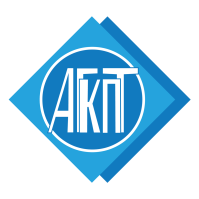 ГОСУДАРСТВЕННОЕ БЮДЖЕТНОЕ ПРОФЕССИОНАЛЬНОЕОБРАЗОВАТЕЛЬНОЕ УЧРЕЖДЕНИЕ АСТРАХАНСКОЙ ОБЛАСТИ«АСТРАХАНСКИЙ ГОСУДАРСТВЕННЫЙ КОЛЛЕДЖ ПРОФЕССИОНАЛЬНЫХ ТЕХНОЛОГИЙ»(ГБПОУ АО «АГКПТ»)КодПК, ОКУменияЗнанияОК 1-7ПК 1.1-ПК 1.3ПК 2.1-ПК 2.3ПК 3.1-ПК 3.4ПК 4.1, ПК 4.2- выполнять графические работы;- строить правильные многоугольники;строить сопряжения;- анализировать форму предмета по чертежу и с натуры;- анализировать графический состав изображений;- читать и выполнять комплексные чертежи (эскизы) и наглядные изображения несложных предметов;- выбирать оптимальное количество видов на чертеже;- осуществлять некоторые преобразования формы и пространственного положения предметов и их частей;- проводить самоконтроль выполнения графических работ;- приводить примеры использования черчения в жизни, быту, профессиональной деятельности человека.- правильно выбирать главное изображение и оптимальное количество изображений;- выполнять необходимые виды, разрезы и сечения на чертежах;- пользоваться государственными стандартами (ЕСКД), справочной литературой, учебником и учебными пособиями.- правила оформления чертежей;приемы работы чертежными инструментами;- приемы построения сопряжений;- основные сведения о чертежном шрифте;- основы прямоугольного проецирования на одну, две и три перпендикулярные плоскости и иметь понятие о способах построения аксонометрических изображений;- основные правила выполнения чертежей;- основные правила построения и обозначения разрезов и сечений на чертежах;- последовательность чтения чертежей деталей и сборочных чертежей;- условные обозначения и изображение резьбы;- способы изображения разъемных и неразъемных соединений (на уровне начального знакомства);- особенности выполнения сборочных чертежей;- условности и упрощения, применяемые на чертежах;- правила деталирования.ЛР 2Проявляющий активную гражданскую позицию, демонстрирующий приверженность принципам честности, порядочности, открытости, экономически активный и участвующий в студенческом и территориальном самоуправлении, в том числе на условиях добровольчества, продуктивно взаимодействующий и участвующий в деятельности общественных организацийЛР 4Проявляющий и демонстрирующий уважение к людям труда, осознающий ценность собственного труда. Стремящийся к формированию в сетевой среде личностно и профессионального конструктивного «цифрового следа»Проявляющий и демонстрирующий уважение к людям труда, осознающий ценность собственного труда. Стремящийся к формированию в сетевой среде личностно и профессионального конструктивного «цифрового следа»ЛР 5Демонстрирующий приверженность к родной культуре, исторической памяти на основе любви к Родине, родному народу, малой родине, принятию традиционных ценностей многонационального народа РоссииДемонстрирующий приверженность к родной культуре, исторической памяти на основе любви к Родине, родному народу, малой родине, принятию традиционных ценностей многонационального народа РоссииЛР 6Проявляющий уважение к людям старшего поколения и готовность к участию в социальной поддержке и волонтерских движенияхПроявляющий уважение к людям старшего поколения и готовность к участию в социальной поддержке и волонтерских движенияхЛР 7Осознающий приоритетную ценность личности человека; уважающий собственную и чужую уникальность в различных ситуациях, во всех формах и видах деятельности.Осознающий приоритетную ценность личности человека; уважающий собственную и чужую уникальность в различных ситуациях, во всех формах и видах деятельности.ЛР 8Проявляющий и демонстрирующий уважение к представителям различных этнокультурных, социальных, конфессиональных и иных групп. Сопричастный к сохранению, преумножению и трансляции культурных традиций и ценностей многонационального российского государстваПроявляющий и демонстрирующий уважение к представителям различных этнокультурных, социальных, конфессиональных и иных групп. Сопричастный к сохранению, преумножению и трансляции культурных традиций и ценностей многонационального российского государстваЛР 9Соблюдающий и пропагандирующий правила здорового и безопасного образа жизни, спорта; предупреждающий либо преодолевающий зависимости от алкоголя, табака, психоактивных веществ, азартных игр и т.д. Сохраняющий психологическую устойчивость в ситуативно сложных или стремительно меняющихся ситуацияхСоблюдающий и пропагандирующий правила здорового и безопасного образа жизни, спорта; предупреждающий либо преодолевающий зависимости от алкоголя, табака, психоактивных веществ, азартных игр и т.д. Сохраняющий психологическую устойчивость в ситуативно сложных или стремительно меняющихся ситуацияхЛР 10Заботящийся о защите окружающей среды, собственной и чужой безопасности, в том числе цифровойЗаботящийся о защите окружающей среды, собственной и чужой безопасности, в том числе цифровойЛР 11Проявляющий уважение к эстетическим ценностям, обладающий основами эстетической культурыПроявляющий уважение к эстетическим ценностям, обладающий основами эстетической культурыЛР 12Принимающий семейные ценности, готовый к созданию семьи и воспитанию детей; демонстрирующий неприятие насилия в семье, ухода от родительской ответственности, отказа от отношений со своими детьми и их финансового содержанияПринимающий семейные ценности, готовый к созданию семьи и воспитанию детей; демонстрирующий неприятие насилия в семье, ухода от родительской ответственности, отказа от отношений со своими детьми и их финансового содержанияЛР 13Принимающий осознанный выбор профессии и возможностей реализации собственных жизненных планов; проявляющий отношение к профессиональной деятельности как возможности участия в решении личных, общественных, государственных, общенациональных проблемПринимающий осознанный выбор профессии и возможностей реализации собственных жизненных планов; проявляющий отношение к профессиональной деятельности как возможности участия в решении личных, общественных, государственных, общенациональных проблемЛР 14Демонстрирующий готовность и способность к продолжению образования, в том числе самообразованию, на протяжении всей жизни; сознательное отношение к непрерывному образованию как условию успешной профессиональной и общественной деятельностиДемонстрирующий готовность и способность к продолжению образования, в том числе самообразованию, на протяжении всей жизни; сознательное отношение к непрерывному образованию как условию успешной профессиональной и общественной деятельностиЛР 15Проявляющий способность самостоятельно реализовать свой потенциал в профессиональной деятельностиПроявляющий способность самостоятельно реализовать свой потенциал в профессиональной деятельностиЛР 16Активно развивающий свои профессиональные знания и навыкиАктивно развивающий свои профессиональные знания и навыкиЛР 18Тактичный, соблюдающий конфиденциальность и дипломатию при встрече с клиентамиТактичный, соблюдающий конфиденциальность и дипломатию при встрече с клиентамиВид учебной работыОбъем часовСуммарная учебная нагрузка во взаимодействии с преподавателем154Объем образовательной программы 148в том числе:теоретическое обучение (лекции, уроки, семинары)62лабораторные  занятияпрактические занятия84курсовое проектированиеконтрольные работыСамостоятельная работа Промежуточная аттестация в форме экзаменаНаименование разделов и темСодержание учебного материала и формы организации деятельности обучающихсяОбъем часовУровень освоенияРаздел 1. Введение. Техника выполнения чертежей и правила их выполнения.Раздел 1. Введение. Техника выполнения чертежей и правила их выполнения.6Тема 1.1. Введение. Чертежные инструменты, материалы и принадлежности. Организация рабочего места.Содержание учебного материала:1, 2Тема 1.1. Введение. Чертежные инструменты, материалы и принадлежности. Организация рабочего места.Графический язык и его роль в передаче информации о предметном мире. Чертеж как основной графический документ. Из истории развития чертежа. Современные технологии выполнения чертежей.
Инструменты, принадлежности и материалы для выполнения чертежей.21, 2Тема 1.1. Введение. Чертежные инструменты, материалы и принадлежности. Организация рабочего места.Лабораторные работы (не предусмотрено)-1, 2Тема 1.1. Введение. Чертежные инструменты, материалы и принадлежности. Организация рабочего места.В том числе практических занятий-1, 2Тема 1.1. Введение. Чертежные инструменты, материалы и принадлежности. Организация рабочего места.Контрольные работы (не предусмотрено)-Тема 1.1. Введение. Чертежные инструменты, материалы и принадлежности. Организация рабочего места.Тематика самостоятельной работы обучающихся-Тема 1.2. ЕСКД. Форматы. Линии чертежа. Шрифты.Содержание учебного материала:1, 2Тема 1.2. ЕСКД. Форматы. Линии чертежа. Шрифты.Понятие о стандартах. Линии чертежа. Чертежный шрифт.-1, 2Тема 1.2. ЕСКД. Форматы. Линии чертежа. Шрифты.Лабораторные работы (не предусмотрено)-1, 2Тема 1.2. ЕСКД. Форматы. Линии чертежа. Шрифты.В том числе практических занятий21, 2Тема 1.2. ЕСКД. Форматы. Линии чертежа. Шрифты.Графическая работа №1 «Линии чертежа»21, 2Тема 1.2. ЕСКД. Форматы. Линии чертежа. Шрифты.Контрольные работы (не предусмотрено)-1, 2Тема 1.2. ЕСКД. Форматы. Линии чертежа. Шрифты.Тематика самостоятельной работы обучающихся -1, 2Тема 1.3. Нанесение размеров. Масштаб.Содержание учебного материала:1, 2Тема 1.3. Нанесение размеров. Масштаб.Правила нанесения размеров. Масштабы. -1, 2Тема 1.3. Нанесение размеров. Масштаб.Лабораторные работы (не предусмотрено)-1, 2Тема 1.3. Нанесение размеров. Масштаб.В том числе практических занятий21, 2Тема 1.3. Нанесение размеров. Масштаб.Практическая работа № 2 Чертеж «плоской детали».21, 2Тема 1.3. Нанесение размеров. Масштаб.Контрольные работы (не предусмотрено)-Тема 1.3. Нанесение размеров. Масштаб.Тематика самостоятельной работы обучающихся -Раздел 2. Чертежи в системе прямоугольных проекцийРаздел 2. Чертежи в системе прямоугольных проекций4Тема 2.1. Проецирование на одну, 2 и 3 плоскости проекций.  Расположение видов на чертеже.Содержание учебного материала:1, 2Тема 2.1. Проецирование на одну, 2 и 3 плоскости проекций.  Расположение видов на чертеже.Центральное и параллельное проецирование. Прямоугольное (ортогональное) проецирование. Выполнение изображений предметов на одной, двух и трех взаимно перпендикулярных плоскостях проекций. Правила расположения видов. Местные виды.21, 2Тема 2.1. Проецирование на одну, 2 и 3 плоскости проекций.  Расположение видов на чертеже.Лабораторные работы (не предусмотрено)-1, 2Тема 2.1. Проецирование на одну, 2 и 3 плоскости проекций.  Расположение видов на чертеже.В том числе практических занятий21, 2Тема 2.1. Проецирование на одну, 2 и 3 плоскости проекций.  Расположение видов на чертеже.Практическая работа № 3 «Расположение видов на чертеже. Моделирование по чертежу»21, 2Тема 2.1. Проецирование на одну, 2 и 3 плоскости проекций.  Расположение видов на чертеже.Контрольные работы (не предусмотрено)-1, 2Тема 2.1. Проецирование на одну, 2 и 3 плоскости проекций.  Расположение видов на чертеже.Тематика самостоятельной работы обучающихся -1, 2Раздел 3. Аксонометрические проекции.Раздел 3. Аксонометрические проекции.4Тема 3.1. Получение аксонометрических проекций. Построение аксонометрических проекций.Содержание учебного материала:Тема 3.1. Получение аксонометрических проекций. Построение аксонометрических проекций.Аксонометрические проекции. Прямоугольная изометрическая проекция.-1, 2Тема 3.1. Получение аксонометрических проекций. Построение аксонометрических проекций.Лабораторные работы (не предусмотрено)-1, 2Тема 3.1. Получение аксонометрических проекций. Построение аксонометрических проекций.В том числе практических занятий21, 2Тема 3.1. Получение аксонометрических проекций. Построение аксонометрических проекций.Построение аксонометрических проекций.21, 2Тема 3.1. Получение аксонометрических проекций. Построение аксонометрических проекций.Контрольные работы (не предусмотрено)-1, 2Тема 3.1. Получение аксонометрических проекций. Построение аксонометрических проекций.Тематика самостоятельной работы обучающихся -1, 2Тема 3.2. Аксонометрические проекции предметов, имеющих круглые поверхности.Содержание учебного материала:1, 2Тема 3.2. Аксонометрические проекции предметов, имеющих круглые поверхности.Способы построения прямоугольной изометрической проекции окружностей.-1, 2Тема 3.2. Аксонометрические проекции предметов, имеющих круглые поверхности.Лабораторные работы (не предусмотрено)-1, 2Тема 3.2. Аксонометрические проекции предметов, имеющих круглые поверхности.В том числе практических занятий21, 2Тема 3.2. Аксонометрические проекции предметов, имеющих круглые поверхности.Построение аксонометрических проекций предметов, имеющих круглые поверхности.21, 2Тема 3.2. Аксонометрические проекции предметов, имеющих круглые поверхности.Контрольные работы (не предусмотрено)-1, 2Тема 3.2. Аксонометрические проекции предметов, имеющих круглые поверхности.Тематика самостоятельной работы обучающихся -1, 2Раздел 4. Чтение и выполнение чертежей.Раздел 4. Чтение и выполнение чертежей.12Тема 4.1. Анализ геометрической формы предмета. Чертежи и аксонометрические проекции геометрических тел, группы геометрических тел.Содержание учебного материала:1, 2Тема 4.1. Анализ геометрической формы предмета. Чертежи и аксонометрические проекции геометрических тел, группы геометрических тел.Общее понятие о форме и формообразовании предметов. Способы чтения и выполнения чертежей на основе анализа формы.1, 2Тема 4.1. Анализ геометрической формы предмета. Чертежи и аксонометрические проекции геометрических тел, группы геометрических тел.Лабораторные работы (не предусмотрено)-1, 2Тема 4.1. Анализ геометрической формы предмета. Чертежи и аксонометрические проекции геометрических тел, группы геометрических тел.В том числе практических занятий21, 2Тема 4.1. Анализ геометрической формы предмета. Чертежи и аксонометрические проекции геометрических тел, группы геометрических тел.Построение аксонометрических проекций геометрических тел, группы геометрических тел.21, 2Тема 4.1. Анализ геометрической формы предмета. Чертежи и аксонометрические проекции геометрических тел, группы геометрических тел.Контрольные работы (не предусмотрено)-1, 2Тема 4.1. Анализ геометрической формы предмета. Чертежи и аксонометрические проекции геометрических тел, группы геометрических тел.Тематика самостоятельной работы обучающихся -Тема 4.2. Проекции вершин, ребер и граней предмета.Содержание учебного материала:1, 2Тема 4.2. Проекции вершин, ребер и граней предмета.Нахождение на чертеже вершин, ребер, граней и поверхностей тел, составляющих форму предмета.-1, 2Тема 4.2. Проекции вершин, ребер и граней предмета.Лабораторные работы (не предусмотрено)-1, 2Тема 4.2. Проекции вершин, ребер и граней предмета.В том числе практических занятий21, 2Тема 4.2. Проекции вершин, ребер и граней предмета.Практическая работа № 4 «Чертежи и аксонометрические проекции предметов»21, 2Тема 4.2. Проекции вершин, ребер и граней предмета.Контрольные работы (не предусмотрено)-1, 2Тема 4.2. Проекции вершин, ребер и граней предмета.Тематика самостоятельной работы обучающихся -1, 2Тема 4.3. Порядок изображения предметов на чертежах.Содержание учебного материала:1, 2Тема 4.3. Порядок изображения предметов на чертежах.Определение необходимого и достаточного числа видов на чертеже. Выбор главного изображения и масштаба изображения.-1, 2Тема 4.3. Порядок изображения предметов на чертежах.Лабораторные работы (не предусмотрено)-1, 2Тема 4.3. Порядок изображения предметов на чертежах.В том числе практических занятий21, 2Тема 4.3. Порядок изображения предметов на чертежах.Практическая работа № 5 «Построение третьего вида по двум данным».21, 2Тема 4.3. Порядок изображения предметов на чертежах.Контрольные работы (не предусмотрено)-1, 2Тема 4.3. Порядок изображения предметов на чертежах.Тематика самостоятельной работы обучающихся -1, 2Тема 4.4. Геометрические построения, необходимые при выполнении чертежей.Содержание учебного материала:1, 2Тема 4.4. Геометрические построения, необходимые при выполнении чертежей.Чертежи предметов с использованием геометрических построений (деление отрезков, углов, окружностей на равные части, сопряжения).-1, 2Тема 4.4. Геометрические построения, необходимые при выполнении чертежей.Лабораторные работы (не предусмотрено)-1, 2Тема 4.4. Геометрические построения, необходимые при выполнении чертежей.В том числе практических занятий21, 2Тема 4.4. Геометрические построения, необходимые при выполнении чертежей.Выполнение чертежей предметов с использованием геометрических построений (деление отрезков, углов, окружностей на равные части, сопряжения).21, 2Тема 4.4. Геометрические построения, необходимые при выполнении чертежей.Контрольные работы (не предусмотрено)-1, 2Тема 4.4. Геометрические построения, необходимые при выполнении чертежей.Тематика самостоятельной работы обучающихся -1, 2Тема 4.5. Порядок чтения чертежей деталей.Содержание учебного материала:1, 2Тема 4.5. Порядок чтения чертежей деталей.Порядок чтения чертежей.-1, 2Тема 4.5. Порядок чтения чертежей деталей.Лабораторные работы (не предусмотрено)-1, 2Тема 4.5. Порядок чтения чертежей деталей.В том числе практических занятий41, 2Тема 4.5. Порядок чтения чертежей деталей.Практическая работа № 6 «Чтение чертежей. Решение занимательных задач».21, 2Тема 4.5. Порядок чтения чертежей деталей.Практическая работа № 7 «Выполнение чертежа предмета в трех видах с преобразованием его формы»21, 2Тема 4.5. Порядок чтения чертежей деталей.Контрольные работы (не предусмотрено)-1, 2Тема 4.5. Порядок чтения чертежей деталей.Тематика самостоятельной работы обучающихся -1, 2Раздел 5. ЭскизыРаздел 5. Эскизы4Тема 5.1. Выполнение эскизов деталейСодержание учебного материала:1, 2Тема 5.1. Выполнение эскизов деталейНазначение эскизов. Порядок выполнения эскизов.-1, 2Тема 5.1. Выполнение эскизов деталейЛабораторные работы (не предусмотрено)-1, 2Тема 5.1. Выполнение эскизов деталейВ том числе практических занятий41, 2Тема 5.1. Выполнение эскизов деталейВыполнение эскизов деталей21, 2Тема 5.1. Выполнение эскизов деталейПрактическая работа № 8 «Эскиз и технический рисунок детали»21, 2Тема 5.1. Выполнение эскизов деталейКонтрольные работы (не предусмотрено)-1, 2Тема 5.1. Выполнение эскизов деталейТематика самостоятельной работы обучающихся-1, 2Раздел 6. Сечения и разрезы.Раздел 6. Сечения и разрезы.6Тема 6.1. Общие сведения о сечениях и разрезах. Сечения.Содержание учебного материала:1, 2Тема 6.1. Общие сведения о сечениях и разрезах. Сечения.Назначение сечений. Правила выполнения сечений-1, 2Тема 6.1. Общие сведения о сечениях и разрезах. Сечения.Лабораторные работы (не предусмотрено)-1, 2Тема 6.1. Общие сведения о сечениях и разрезах. Сечения.В том числе практических занятий21, 2Тема 6.1. Общие сведения о сечениях и разрезах. Сечения.Практическая работа № 9 «Эскиз детали с выполнением сечений»21, 2Тема 6.1. Общие сведения о сечениях и разрезах. Сечения.Контрольные работы (не предусмотрено)-1, 2Тема 6.1. Общие сведения о сечениях и разрезах. Сечения.Тематика самостоятельной работы обучающихся-1, 2Тема 6.2. Назначение и выполнение разрезов.Содержание учебного материала:1, 2Тема 6.2. Назначение и выполнение разрезов.Назначение разрезов. Правила выполнения разрезов. Местный разрез. -1, 2Тема 6.2. Назначение и выполнение разрезов.Лабораторные работы (не предусмотрено)-1, 2Тема 6.2. Назначение и выполнение разрезов.В том числе практических занятий41, 2Тема 6.2. Назначение и выполнение разрезов.Выполнение разрезов.21, 2Тема 6.2. Назначение и выполнение разрезов.Практическая работа № 10 «Чертеж детали с применением разреза».21, 2Тема 6.2. Назначение и выполнение разрезов.Контрольные работы (не предусмотрено)-1, 2Тема 6.2. Назначение и выполнение разрезов.Тематика самостоятельной работы обучающихся-1, 2Раздел 7. Сборочные чертежиРаздел 7. Сборочные чертежи8Тема 7.1. Соединения деталейСодержание учебного материала:1, 2Тема 7.1. Соединения деталейВиды соединений деталей. Стандартные детали. Взаимозаменяемость. Чтение сборочного чертежа.21, 2Тема 7.1. Соединения деталейЛабораторные работы (не предусмотрено)-1, 2Тема 7.1. Соединения деталейВ том числе практических занятий 61, 2Тема 7.1. Соединения деталейЧертежи болтовых соединений. Чертежи шпилечных соединений.21, 2Тема 7.1. Соединения деталейЧертежи шпоночных соединений.21, 2Тема 7.1. Соединения деталейПорядок чтения сборочных чертежей.21, 2Тема 7.1. Соединения деталейКонтрольные работы (не предусмотрено)-1, 2Тема 7.1. Соединения деталейТематика самостоятельной работы обучающихся-1, 2ВсегоВсего148Результаты обученияКритерии оценкиМетоды оценкиПеречень знаний:Перечень знаний:Перечень знаний:- правила оформления чертежей;приемы работы чертежными инструментами;- приемы построения сопряжений;- основные сведения о чертежном шрифте;- основы прямоугольного проецирования на одну, две и три перпендикулярные плоскости и иметь понятие о способах построения аксонометрических изображений;- основные правила выполнения чертежей;- основные правила построения и обозначения разрезов и сечений на чертежах;- последовательность чтения чертежей деталей и сборочных чертежей;- условные обозначения и изображение резьбы;- способы изображения разъемных и неразъемных соединений (на уровне начального знакомства);- особенности выполнения сборочных чертежей;- условности и упрощения, применяемые на чертежах;- правила деталирования.Оценка «5» ставится, если 90 – 100 % тестовых заданий выполнено верно.Оценка «4» ставится, если верно выполнено 70 -80 % заданий.Оценка «3» ставится, если 50-60 % заданий выполнено верно.Если верно выполнено менее 50 % заданий, то ставится оценка «2».Оценка «пять» ставится, если обучающийся верно выполнил и правильно оформил практическую работу.Оценка «четыре» ставится, если обучающийся допускает незначительные неточности при выполнении и оформлении практической работы.  Оценка «три» ставится, если обучающийся допускает неточности и ошибки при выполнении и оформлении практической работы. Оценка «два» ставится, если обучающийся не отвечает на поставленные вопросы.Оценка «пять» ставится, если обучающийся своевременно выполняет практическую работу, при выполнении работы проявляет аккуратность, самостоятельность, творчество.Оценка «четыре» ставится, если обучающийся своевременно выполняет практическую работу, но допускает незначительные неточности.Оценка «три» ставится, если обучающийся допускает неточности или ошибки при выполнении практической работы Оценка «два» ставится, если обучающийся не выполняет практическую работу, либо выполняет работу с грубыми ошибками. Экспертная оценка результатов деятельности обучающегося при выполнении и защите практических работ тестирования, контрольных работ и других видов текущего контроляЭкспертная оценка в форме: защиты отчёта по практическому занятию. Оценка «пять» ставится, если обучающийся умеет выделять главное, проявляет аккуратность, самостоятельность, творчество.Оценка «четыре» ставится, если обучающийся умеет конспектировать и выделять главное, но допускает незначительные неточности.Оценка «три» ставится, если обучающийся не умеет выделять главное, в конспекте отсутствует последовательность.Оценка «два» ставится, если обучающийся не имеет конспекта лекций.Оценка «пять» ставится, если обучающийся своевременно выполняет практическую работу, при выполнении работы проявляет аккуратность, самостоятельность, творчество.Оценка «четыре» ставится, если обучающийся своевременно выполняет практическую работу, но допускает незначительные неточности.Оценка «три» ставится, если обучающийся допускает неточности или ошибки при выполнении практической работы Оценка «два» ставится, если обучающийся не выполняет практическую работу, либо выполняет работу с грубыми ошибками.Проверка конспекта лекцийЭкспертная оценка в  форме: защиты отчёта по практическому занятию.Оценка «пять» ставится, если обучающийся своевременно выполняет практическую работу, при выполнении работы проявляет аккуратность, самостоятельность, творчество.Оценка «четыре» ставится, если обучающийся своевременно выполняет практическую работу, но допускает незначительные неточности.Оценка «три» ставится, если обучающийся допускает неточности или ошибки при выполнении практической работы Оценка «два» ставится, если обучающийся не выполняет практическую работу, либо выполняет работу с грубыми ошибками.Экспертная оценка в форме: защиты по практической работе.Перечень умений:Перечень умений:Перечень умений:- выполнять графические работы;- строить правильные многоугольники;строить сопряжения;- анализировать форму предмета по чертежу и с натуры;- анализировать графический состав изображений;- читать и выполнять комплексные чертежи (эскизы) и наглядные изображения несложных предметов;- выбирать оптимальное количество видов на чертеже;- осуществлять некоторые преобразования формы и пространственного положения предметов и их частей;- проводить самоконтроль выполнения графических работ;- приводить примеры использования черчения в жизни, быту, профессиональной деятельности человека.- правильно выбирать главное изображение и оптимальное количество изображений;- выполнять необходимые виды, разрезы и сечения на чертежах;- выполнять чертежи основных (резьбовых) соединений деталей;- читать и деталировать чертежи несложных сборочных единиц;- пользоваться государственными стандартами (ЕСКД), справочной литературой, учебником и учебными пособиями.Оценка «пять» ставится, если обучающийся своевременно выполняет практическую работу, при выполнении работы проявляет аккуратность, самостоятельность, творчество.Оценка «четыре» ставится, если обучающийся своевременно выполняет практическую работу, но допускает незначительные неточности.Оценка «три» ставится, если обучающийся допускает неточности или ошибки при выполнении практической работы Оценка «два» ставится, если обучающийся не выполняет практическую работу, либо выполняет работу с грубыми ошибками.Практические занятия- выполнять графические работы;- строить правильные многоугольники;строить сопряжения;- анализировать форму предмета по чертежу и с натуры;- анализировать графический состав изображений;- читать и выполнять комплексные чертежи (эскизы) и наглядные изображения несложных предметов;- выбирать оптимальное количество видов на чертеже;- осуществлять некоторые преобразования формы и пространственного положения предметов и их частей;- проводить самоконтроль выполнения графических работ;- приводить примеры использования черчения в жизни, быту, профессиональной деятельности человека.- правильно выбирать главное изображение и оптимальное количество изображений;- выполнять необходимые виды, разрезы и сечения на чертежах;- выполнять чертежи основных (резьбовых) соединений деталей;- читать и деталировать чертежи несложных сборочных единиц;- пользоваться государственными стандартами (ЕСКД), справочной литературой, учебником и учебными пособиями.Оценка «пять» ставится, если верно отвечает на все поставленные вопросы.Оценка «четыре» ставится, если допускает незначительные неточности при ответах на вопросы.Оценка «три» ставится, если обучающийся допускает неточности или ошибки при ответах на вопросы Оценка «два» ставится, если обучающийся не отвечает на поставленные вопросы.Оценка «пять» ставится, если обучающийся своевременно выполняет практическую работу, при выполнении работы проявляет аккуратность, самостоятельность, творчество.Оценка «четыре» ставится, если обучающийся своевременно выполняет практическую работу, но допускает незначительные неточности.Оценка «три» ставится, если обучающийся допускает неточности или ошибки при выполнении практической работы Оценка «два» ставится, если обучающийся не выполняет практическую работу, либо выполняет работу с грубыми ошибками.Индивидуальный опросПрактические    работы 